Were the Native Americans better or worse off due to the interactions with the Europeans?  Why?How were the Europeans so intimidating to the Native Americans?What is your impression of Columbus after reading the 2 paragraphs under Meeting the Tainos?  Is this a fair assessment?  How so?What was the Europeans greatest weapon against the Native Americans?How did Hernan Cortés take over the Aztecs?What is Tenochtitlan?Who is Moctezuma?How did Moctezuma respond to the Cortés?How did Moctezuma’s plan actually backfire?What eventually happened between Moctezuma and Cortés?Where is Tenochtitlan today?Francisco Pizarro takes control of the ____________ in present day _____________.How does Pizarro destroy his enemy?Create a codex1) To make a codex, cut or glue pieces of paper together to make a long, narrow strip. (Suggested dimensions: 4 x 24 inches, but it can always be made longer.)2) Fold this strip back and forth, accordion-style, every 4 inches or so to make 6 “pages”.3) Cut 2 pieces of construction paper a little bit larger than the page size and glue these on each end of the strip to serve as covers for your codex.4) Discuss the main points of the story of Cortes’ conquest of the Aztecs. Using pencil, draw picture glyphs to tell the main points of this story. The Aztecs wrote from left to right and top to bottom on each page, like we do. The Aztecs had rules for drawing people. The head and feet were shown from the side, while the body was shown from the front. Feel free to design your own glyphs or use some from the Aztec pictographs.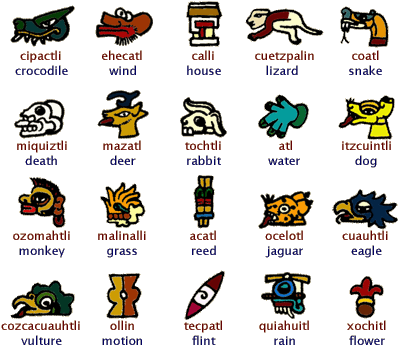 